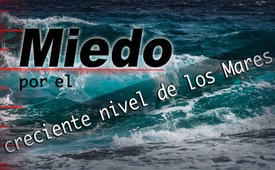 Miedo por el creciente nivel de los Mares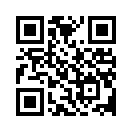 Según el profesor Mörner, el alarmismo sobre el aparentemente constante aumento del nivel del mar es infundado. Más bien, en la 12ª Conferencia Internacional sobre el Clima y la Energía, demostró cómo los factores completamente naturales determinan el nivel del mar. Pero, ¿por qué se nos está engañando deliberadamente?El Prof. Nils-Axel Mörner dio una conferencia en la 12ª Conferencia Internacional sobre el Clima y la Energía en Munich en 2018 sobre la cuestión de si el nivel del mar está subiendo realmente de forma tan aterradora. Dijo que en el siglo XVII el nivel del mar era 70 cm más alto, como lo demuestran los hechos geomorfológicos inamovibles, es decir, los hechos sobre la superficie de la tierra. En esa época, los Alpes estaban dominados por la "Pequeña Edad de Hielo" con glaciares más grandes. Según él, la altura del nivel del mar no depende del derretimiento de los glaciares. Varias islas o regiones costeras también muestran que el nivel del mar no aumenta automáticamente a nivel mundial, sino que varía constantemente. El profesor lo atribuye a un largo ciclo solar. Subraya que los ciclos solares y la gravedad de nuestros planetas vecinos, el viento solar y la luna determinan nuestro clima y nuestro medio ambiente. Según el profesor Mörner, no hay lugar para el efecto invernadero del CO². A los participantes de la Conferencia Mundial sobre el Clima que tendría lugar poco después en Katowice, Polonia, les dijo: "Algunas de sus declaraciones referidas a este tema caen dentro de las tonterías anticientíficas."de pi., hm.Fuentes:https://www.eike-klima-energie.eu/tag/meeresspiegel/?print=print-search

Express Zeitung, Ausgabe 27/19; S. 10 „Steigender Meeresspiegel durch Gletscherschmelze?“Esto también podría interesarle:---Kla.TV – Las otras noticias ... libre – independiente – no censurada ...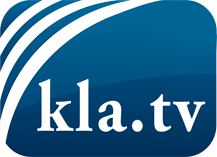 lo que los medios de comunicación no deberían omitir ...poco escuchado – del pueblo para el pueblo ...cada viernes emisiones a las 19:45 horas en www.kla.tv/es¡Vale la pena seguir adelante!Para obtener una suscripción gratuita con noticias mensuales
por correo electrónico, suscríbase a: www.kla.tv/abo-esAviso de seguridad:Lamentablemente, las voces discrepantes siguen siendo censuradas y reprimidas. Mientras no informemos según los intereses e ideologías de la prensa del sistema, debemos esperar siempre que se busquen pretextos para bloquear o perjudicar a Kla.TV.Por lo tanto, ¡conéctese hoy con independencia de Internet!
Haga clic aquí: www.kla.tv/vernetzung&lang=esLicencia:    Licencia Creative Commons con atribución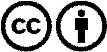 ¡Se desea la distribución y reprocesamiento con atribución! Sin embargo, el material no puede presentarse fuera de contexto.
Con las instituciones financiadas con dinero público está prohibido el uso sin consulta.Las infracciones pueden ser perseguidas.